Банк России опубликовал основные показатели деятельности НПФ за 2014 годПенсионные накопления по балансовой стоимости составили 1,129 трлн руб. против 1,086 трлн руб на конец 2013 года. Объем пенсионных резервов вырос за год с 831,64 млрд руб. до 900 млрд руб. Количество застрахованных лиц в системе обязательного пенсионного страхования (ОПС) снизилось с начала года и составляет 22,142 млн. человек (по данным на начало 2014 года это число равнялось 22,186 млн. человек), а число участников по негосударственному пенсионному обеспечению (НПО) – 6,367 млн человек против 6,769 млн. человек на начало года.Тройки лидеров по итогам 2014 года: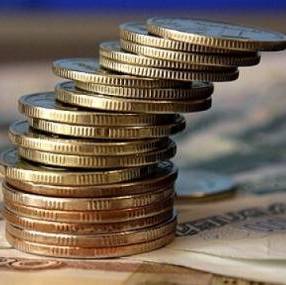 Пенсионные накопления по балансовой стоимости: НПФ «ЛУКОЙЛ-Гарант» (149,289 млрд. руб.), ОАО «НПФ Благосостояние ОПС» (114,974 млрд. руб.), ЗАО «НПФ Сбербанка» (74,247 млрд. руб.).Объем пенсионных резервов: НПФ «Газфонд» (325,482 млрд. руб), НПФ «Благосостояние» (247,140 млрд. руб.) и НПФ «Транснефть» (56,701 млрд. руб).Количество застрахованных лиц: НПФ «ЛУКОЙЛ-Гарант» (2,484 млн. человек), НПФ «КИТ Финанс» (1,979 млн. человек), ОАО «НПФ Благосостояние ОПС» (1,788 млн. человек).Число участников по НПО: НПФ «Благосостояние» (1,198 млн. человек), ОАО «НПФ электроэнергетики» (508 тыс. чел), НПФ «Телеком-Союз» (443 тыс. человек).Доходность по результатам инвестирования средств пенсионных накоплений с начала года: НПФ «Башкомснаббанк» (42,24%), НПФ «Адекта-Пенсия» (11,22%), НПФ «Европейский пенсионный фонд» (ЗАО) (11,12%).Доходность размещения средств пенсионных резервов с начала года – негосударственное пенсионное обеспечение: НПФ «Телеком-Союз» (15,55%), НПФ «Алмазная осень» (13,51%), НПФ «ЛУКОЙЛ-Гарант» (11,85%).